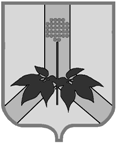 АДМИНИСТРАЦИЯ ДАЛЬНЕРЕЧЕНСКОГО МУНИЦИПАЛЬНОГО РАЙОНАПРОЕКТ ПОСТАНОВЛЕНИЯг.  ДальнереченскО внесении изменений в постановление администрации Дальнереченского муниципального района от 01.03.2023 г. № 137-па"Об организации оказания муниципальных услуг в социальной сфере на территории Дальнереченского муниципального района"В соответствии с Федеральным законом от 06.10.2003 № 131-ФЗ "Об общих принципах организации местного самоуправления Российской Федерации", частью 3 статьи 28 Федерального закона
от 13 июля 2020 года № 189-ФЗ "О государственном (муниципальном) социальном заказе на оказание государственных (муниципальных) услуг в социальной сфере" (далее – Федеральный закон № 189-ФЗ), руководствуясь Уставом Дальнереченского муниципального района, администрация Дальнереченского муниципального районаПОСТАНОВЛЯЕТ:1. Внести в постановление администрации Дальнереченского муниципального района от 01.03.2023 г. № 137-па "Об организации оказания муниципальных услуг в социальной сфере на территории Дальнереченского муниципального района" (далее – Постановление) следующее изменение:1.1. Дополнить пункт 3 Постановления подпунктом 3.3 следующего содержания: "Показатели эффективности реализации мероприятий, проводимых в рамках апробации механизмов организации оказания муниципальных услуг в социальной сфере по направлению деятельности "реализация дополнительных общеразвивающих программ для детей" на территории Дальнереченского муниципального района в соответствии с прилагаемой таблицей к настоящему Постановлению".2. Отделу по работе с территориями и делопроизводству администрации Дальнереченского муниципального района (Пенкина) разместить настоящее Постановление на официальном сайте администрации Дальнереченского муниципального района в сети "Интернет".3. Контроль за выполнением настоящего постановления возложить на директора муниципального казенного учреждения "Управления народного образования" Дальнереченского муниципального района Гуцалюк Н.В.4. Настоящее постановление вступает в силу со дня его обнародования в установленном порядке.Глава	 Дальнереченского муниципального района	                                   В.С. Дернов                                                                                            Приложение Таблица показателей эффективности реализации мероприятий, проводимых в рамках апробации механизмов организации оказания муниципальных услуг в социальной сфере по направлению деятельности «реализации дополнительных общеразвивающих программ для детей» на территории Дальнереченского муниципального района	№ п/пЦельТип индикатораИндикаторБазовая величинаЦелевой ориентирОтветственный исполнитель12345671.Доля немуниципального сектора, вовлеченного в оказание муниципальных услуг по реализации дополнительных общеразвивающих программ в соответствии с социальным сертификатомИтоговый результатДоля юридических лиц, не являющихся муниципальными учреждениями, индивидуальных предпринимателей, вовлеченных в оказание муниципальных услуг в социальной сфере по направлению деятельности «реализации дополнительных общеразвивающих программ для детей» в соответствии с социальным сертификатом, процентзначение: 0%год: 2023значение: будет определено по результатам пофакторного анализагод: 2024МКУ «Управление народного образования» Дальнереченского МР2.Усиление конкуренции при выборе немуниципальных исполнителей услуг ПроцессУточнение/доработка актов местной администрации с учетом механизмов, предусмотренных Федеральным законом № 189-ФЗзначение: подготовкагод: 2023значение:завершениегод: 2024МКУ «Управление народного образования» Дальнереченского МР2.Усиление конкуренции при выборе немуниципальных исполнителей услуг Промежуточный результат Количество юридических лиц, индивидуальных предпринимателей, участвовавших в процедурах отбора исполнителей муниципальных услуг в социальной сфере (далее – исполнитель услуг) в целях оказания муниципальных услуг в социальной сфере по направлению деятельности «реализации дополнительных общеразвивающих программ для детей»значение: ___год: 2023значение: будет определено по результатам пофакторного анализагод: 2024МКУ «Управление народного образования» Дальнереченского МР2.Усиление конкуренции при выборе немуниципальных исполнителей услуг Промежуточный результат из них количество юридических лиц, индивидуальных предпринимателей, включенных в реестр исполнителей муниципальных услуг в социальной сфере в соответствии с социальным сертификатом по направлению деятельности «реализация дополнительных общеразвивающих программ для детей»значение: ___год: 2023значение: будет определено по результатам пофакторного анализагод: 2024МКУ «Управление народного образования» Дальнереченского МР2.Усиление конкуренции при выборе немуниципальных исполнителей услуг Итоговый результат Доля юридических лиц, не являющихся муниципальными учреждениями, индивидуальных предпринимателей, имеющих высокий уровень потенциала для конкуренции с муниципальными учреждениями при отборе исполнителей услуг в целях оказания муниципальных услуг в социальной сфере по направлению деятельности «реализация дополнительных общеразвивающих программ для детей» в общем объеме организаций, оказывающих указанные услуги, процентзначение: ___год: 2023значение: будет определено по результатам пофакторного анализагод: 2024МКУ «Управление народного образования» Дальнереченского МР3.Увеличение охвата услугами/доступа к услугам ПроцессИнформационная кампания для потребителей муниципальных услуг в социальной сфере по направлению деятельности «реализация дополнительных общеразвивающих программ для детей» (далее – потребитель услуг) и исполнителей услугзначение:проведенагод: 2023значение:проведенагод: 2024МКУ «Управление народного образования» Дальнереченского МР3.Увеличение охвата услугами/доступа к услугам Промежуточный результат Доля детей в возрасте от 5 до 18 лет, охваченных дополнительным образованием, процентзначение: 72,2%год: 2023значение: 84,9%год: 2024МКУ «Управление народного образования» Дальнереченского МР3.Увеличение охвата услугами/доступа к услугам Промежуточный результат Доля детей в возрасте от 5 до 18 лет, охваченных дополнительным образованием, процентзначение: 72,2%год: 2023значение: 84,9%год: 2024МКУ «Управление народного образования» Дальнереченского МР3.Увеличение охвата услугами/доступа к услугам Итоговый результат Общее количество потребителей муниципальных услуг в социальной сфере по направлению деятельности «реализация дополнительных общеразвивающих программ для детей», человек значение: 1045год: 2023значение: 1100год: 2024МКУ «Управление народного образования» Дальнереченского МР3.Увеличение охвата услугами/доступа к услугам Итоговый результат Количество потребителей услуг, получивших муниципальную услугу в социальной сфере, по направлению деятельности «реализация дополнительных общеразвивающих программ для детей» у исполнителей услуг, не являющихся муниципальными учреждениями, человекзначение: 0 чел.год: 2023значение: будет определено по результатам пофакторного анализагод: 2024МКУ «Управление народного образования» Дальнереченского МР4.Повышение качества оказанных услуг ПроцессОпределение стандартов (порядков) оказания муниципальных услуг в социальной сфере по направлению деятельности «реализация дополнительных общеразвивающих программ для детей», и минимальных требований к качеству их оказаниязначение: дагод: 2023значение: дагод: 2024МКУ «Управление народного образования» Дальнереченского МР4.Повышение качества оказанных услуг Процесс Создание системы мониторинга и оценки
 (в т. ч. информационной системы при наличии возможности) качества оказания муниципальных услуг в социальной сфере по направлению деятельности «реализация дополнительных общеразвивающих программ для детей»значение: подготовкагод: 2023значение: завершениегод: 2024МКУ «Управление народного образования» Дальнереченского МР4.Повышение качества оказанных услуг ПроцессНаличие в Управлении образования, осуществляющем регулирование оказания муниципальных услуг в социальной сфере по направлению деятельности «реализация дополнительных общеразвивающих программ для детей», должностных лиц, осуществляющих мониторинг оказания таких услуг в соответствии со стандартом (порядком) их оказания, а также перечня мероприятий по проведению указанного мониторинга и показателей реализации таких мероприятий (далее – чек-лист)значение: отсутствуетгод: 2023значение: имеетсягод: 2024МКУ «Управление народного образования» Дальнереченского МР4.Повышение качества оказанных услуг Промежуточный результат Доля юридических лиц, индивидуальных предпринимателей, физических лиц – производителей товаров, работ, услуг, оказывающих муниципальные услуги в социальной сфере по направлению деятельности «реализация дополнительных общеразвивающих программ для детей», проводящих мониторинг оказания таких услуг в соответствии со стандартом (порядком) оказания муниципальных услуг в социальной сфере, процентзначение: 0%год: 2023значение: будет определено по результатам пофакторного анализагод: 2024МКУ «Управление народного образования» Дальнереченского МР4.Повышение качества оказанных услуг Итоговый результат Доля соответствия показателей, определенных в рамках мероприятий по проведению мониторинга оказания муниципальных услуг в социальной сфере по направлению деятельности «реализация дополнительных общеразвивающих программ для детей», показателям, включенным в чек-лист, определенная в ходе указанного мониторинга, процентзначение: 0%год: 2023значение: будет определено по результатам пофакторного анализагод: 2024МКУ «Управление народного образования» Дальнереченского МР5.Рост удовлетворенности граждан оказанием муниципальных услуг в социальной сфереПроцессСоздание механизмов обратной связи исполнителей услуг с потребителями услуг, которым указанные исполнители услуг оказали муниципальные услуги в социальной сфере по направлению деятельности «реализация дополнительных общеразвивающих программ для детей»значение: подготовкагод: 2023значение: механизмы созданыгод: 2024МКУ «Управление народного образования» Дальнереченского МР5.Рост удовлетворенности граждан оказанием муниципальных услуг в социальной сфереПромежуточный результат Доля исполнителей услуг, оказывающих муниципальные услуги в социальной сфере по направлению деятельности «реализация дополнительных общеразвивающих программ для детей», проводящих мониторинг удовлетворенности потребителей услуг, которым указанные исполнители оказали муниципальные услуги в социальной сфере по направлению деятельности «реализация дополнительных общеразвивающих программ для детей», качеством оказанных услуг, процентзначение: 100%год: 2023значение: 100%год: 2024МКУ «Управление народного образования» Дальнереченского МР5.Рост удовлетворенности граждан оказанием муниципальных услуг в социальной сфереИтоговый результат Процент потребителей услуг, удовлетворенных качеством муниципальных услуг в социальной сфере по направлению деятельности «реализация дополнительных общеразвивающих программ для детей», оказанных исполнителями услуг, от общего числа потребителей услуг, определенный по результатам мониторинга удовлетворенности потребителей услугзначение: 65%год: 2023значение: 75%год: 2024МКУ «Управление народного образования» Дальнереченского МР